Муниципальное бюджетное образовательное учреждениеМежшкольный учебный комбинат г.БавлыБавлинского муниципального районаРеспублики ТатарстанРАБОЧАЯ  ПРОГРАММА УЧЕБНОЙ ДИСЦИПЛИНЫПО ПРОФЕССИИ  16675 «ПОВАР»Калькуляция  и учет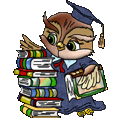 2015 гРабочая программа учебной дисциплины разработана на основе примерной программы учебной дисциплины «Калькуляции и учета»Пояснительная запискак рабочей учебной программе учебной дисциплины: «Калькуляция и учет»Настоящая программа учебной дисциплины «Калькуляция и учет» предназначена для подготовки учащихся 10-11 классов, неработающего населения по профессии «Повар», код 16675.При составлении рабочей учебной программы за основу взят Федеральный государственный образовательный стандарт начального профессионального образования по профессии 260807.01 «Повар, кондитер», Закон об образовании, общероссийский  классификатор рабочих профессий, должностей, служащих и тарифных разрядов, Единый тарифно-квалификационный справочник работ и рабочих профессий. В рабочую учебную программу учебной дисциплины входят:- пояснительная записка,-паспорт рабочей учебной программы профессионального модуля, - структура и содержание учебной дисциплины,- контроль и оценка результатов освоения учебной дисциплины.        Освоение рабочей учебной программы учебной дисциплины «Калькуляция и учет» предусмотрено  параллельно с общеобразовательными предметами: «Основы микробиологии,  санитарии и гигиены в пищевом производстве», «Физиологии питания с основами товароведения продовольственных товаров», «Техническое оснащение и организация рабочего места», «Охрана труда, «Приготовление блюд и кулинарных изделий».       Реализация учебной дисциплины «Калькуляция и учет» осуществляется в учебном кабинете «Кулинария»,  который обеспечен: - учебно-методической документацией, комплектами наглядных пособий.Основная задача дисциплины «Калькуляция и учет» - уметь ориентироваться в ведении учета, составлении калькуляции.Методика изучения предмета построена на чередовании теоретического обучения с проведением практических работ. На практических работах учащиеся осваивают расчет количества сырья по нормативу, правила оформления калькуляционных карточек, изучают различные документы, отрабатывают умения и навыки по оформлению документов бухгалтерской отчетности.При изучении предмета используются следующие технологии: развивающее и проблемное обучение, которые позволяют усовершенствовать процесс обучения и усвоения материала.При изучении тем программы проводится промежуточный контроль знаний в виде тестов, решения ситуационных задач, других контрольно-измерительные материалов, которые позволяют проанализировать процесс усвоения и систематизации знаний, полученных обучающимися.По окончании курса дисциплины «Калькуляция и учет» проводится контрольная работа в нескольких вариантах.Учебная дисциплина «Калькуляция и учет» изучает: виды учета, общие принципы организации учета на предприятиях общественного питания, ценообразование и калькуляцию на предприятиях общественного питания», учет продуктов и готовых изделий, отчетность материальных лиц».  паспорт ПРОГРАММЫ УЧЕБНОЙ ДИСЦИПЛИНЫКалькуляция  и учет1.1. Область применения программы     Программа учебной дисциплины является частью профессиональной образовательной программы профессиональной подготовки учащихся по рабочей профессии  16675, повар.1.2. Место дисциплины в структуре основной профессиональной образовательной программы:  общепрофессиональная дисциплина профессионального цикла1.3. Цели и задачи учебной дисциплины – требования к результатам освоения дисциплины:        В результате освоения дисциплины обучающийся должен уметь:    -свободно пользоваться микрокалькуляторами, компьютерной техникой;- работать со «Сборником рецептур блюд и кулинарных изделий»;-решать задачи по таблицам Сборника рецептур блюд;-заполнять первичные учетные документы;-составлять заявки на продукты;-основы калькуляции и учета;     В результате освоения учебной дисциплины обучающийся должен знать:-цели, задачи бухгалтерского учета, виды хозяйственного учета;-компьютерную технику;-документы учета, их классификацию, реквизиты и требования к содержанию и оформлению документов;-расчет норм выхода готовых изделий, отходов и потерь;-порядок составления меню;-составление калькуляции для приготовления блюд;- оформление документов: плана-меню, меню-требование, заборного листа, накладных, актов списания товаров;-правила проведения инвентаризации;-оформление документа при инвентаризации.1.4. Рекомендуемое количество часов на освоение учебной дисциплины:всего – 18 часов, в том числе:максимальной учебной нагрузки обучающегося -9 часов, включая:обязательной аудиторной учебной нагрузки обучающегося  - 9часов,самостоятельная работа обучающегося – 9 часов.2. СТРУКТУРА И СОДЕРЖАНИЕ УЧЕБНОЙ ДИСЦИПЛИНЫ2.1. Объем учебной дисциплины и виды учебной работы2.2. Тематический план и содержание учебной дисциплины основы калькуляции и учета	Для характеристики уровня освоения учебного материала используются следующие обозначения:1. – ознакомительный (узнавание ранее изученных объектов, свойств); 2. – репродуктивный (выполнение деятельности по образцу, инструкции или под руководством)3. – продуктивный (планирование и самостоятельное выполнение деятельности, решение проблемных задач)3. условия реализации программы учебной дисциплины3.1. Требования к материально-техническому обеспечению   Реализация программы учебной дисциплины осуществляется в кабинете «Кулинария».Оборудование учебного кабинета: рабочее место преподавателя, 24 посадочных мест обучающихся, компьютер, проектор, экран.3.2. Информационное обеспечение обученияПеречень рекомендуемых учебных изданий, Интернет-ресурсов, дополнительной литературы :   Мифтахудинова Н.М., Богданова Л.М. «Основы калькуляции и учета на предприятиях общественного питания». - М.; «Высшая школа» 1989г.Потапова И,И.  Калькуляция и учет. Учебное пособие, - М.: Академия. 2010г.Харченко Н.Э. «Сборник рецептур блюд и кулинарных изделий», - М.: Академия. 2010г.Харченко Н.Э., Чеснокова Л.Г. «Технология приготовления пищи. Практикум».- М.: Академия. 2007г.Дополнительные источники: Решодько Р.К. «Техника безопасности и охрана труда» - М 1997г. Фатыхов Д.Ф., Белехов А.Н. «Охрана труда в торговле, общественном питании, пищевых производствах в малом бизнесе и быту», М.: Академия, 2000г.Интернет-ресурсы4. Контроль и оценка результатов освоения учебной ДисциплиныКонтроль и оценка результатов освоения учебной дисциплины осуществляется преподавателем в процессе проведения практических занятий и лабораторных работ, тестирования, а также выполнения обучающимися индивидуальных заданий, исследований.Форма для определения результатов и содержания подготовки по учебной дисциплине  « Калькуляция и учет»Оценка знаний, умений и навыков по результатам текущего контроля производится в соответствии с универсальной шкалой (таблица). Вид учебной работыКоличество часовМаксимальная учебная нагрузка (всего)18Обязательная аудиторная учебная нагрузка (всего) 9В том числе:Практические занятия 3Контрольная работа1Самостоятельная работа обучающегося,В том числе:-написание опорных конспектов по темам;-написание творческих работ (докладов, рефератов, сообщений);-самостоятельная работа по составлению тестовых заданий, оформлению калькуляционных карточек;-работа с источниками информации;-выполнение индивидуальных заданий.9Наименование разделов и темСодержание учебного материала, лабораторные и практические работы обучающихся. Количество часовУровень освоения1234Тема 1.Общие принципы организации учета на предприятиях общественного питанияСодержание учебного материала:     Организация и характеристика системы общественного питания в РФ.     Понятие о хозяйственном учете. Виды хозяйственного учета, их характеристика.     Бухгалтерский учет. Понятие, задачи, метод.    Механизация хозяйственных операций. Микрокалькуляторы, их виды и использование.Организация снабжения предприятий общественного питания. Источники снабжения. Правила приемки продуктов. Нормы запаса сырья. Хранение и отпуск продуктов.Материальная ответственность, ее формы. Документальное оформление материальной ответственности. Отчетность материально ответственных лиц.Понятие о документах учета, их роль в осуществлении контроля за хозяйственной и финансовой деятельностью.Сборник рецептур блюд и кулинарных изделий и Сборник рецептур мучных кондитерских и булочных изделий для предприятий общественного питания, их назначение и использование.      Организация тарного хозяйства. Тарооборот. Мероприятия по сокращению расходов по таре.212Тема 2.Ценообразование и калькуляция в предприятиях общественного питанияСодержание учебного материала:  Понятие о цене и ценообразовании. Особенности ценообразования в предприятиях общественного питания. Виды цен, применяемых в предприятиях общественного питания.Основные принципы организации производства. Понятие о калькуляции. Расчет количества сырья по нормативам (рецептурам). Сборники рецептур блюд и кулинарных изделий и правила работы с ними калькуляционные карточки, сущность, оформление, регистрация и хранение.Понятие о меню. Составление и утверждение планового меню (недельного, декадного, цикличного).22Тема 2.Ценообразование и калькуляция в предприятиях общественного питанияПрактическое занятие: Составление калькуляции на блюда, мучные изделия.Изучение разделов Сборника рецептур блюд и кулинарных изделий и правил работы с ним. Составление меню.32Тема 3.Учет сырья и готовой продукцииСодержание учебного материала:Задачи учета сырья и готовой продукции. Документы, оформляемые при приемке продуктов по количеству и качеству в кладовую и отпуске их из кладовой на производство и буфет. Расчет потребного количества продуктов на день. Порядок оформления актов на товарные потери и завес тары. Документы, оформляемые при отпуске готовых изделий с производства.Отчетность материально-ответственных лиц и ее оформление.12Контрольная работа1Примерная тематика внеаудиторной самостоятельной работы-самостоятельная работа по составлению тестовых заданий, оформлению калькуляционных карточек;-работа с источниками информации;-выполнение индивидуальных заданий;-написание опорных конспектов по темам;-написание творческих работ (докладов, рефератов, сообщений).Примерная тематика внеаудиторной самостоятельной работы-самостоятельная работа по составлению тестовых заданий, оформлению калькуляционных карточек;-работа с источниками информации;-выполнение индивидуальных заданий;-написание опорных конспектов по темам;-написание творческих работ (докладов, рефератов, сообщений).Результаты обучения(освоенные умения, усвоенные знания)Формы и методы контроля и оценки результатов обучения Умения составлять калькуляции блюд,.Практические занятия, внеаудиторная самостоятельная работарассчитывать стоимость блюд, Практические занятия, внеаудиторная самостоятельная работаколичество расхода сырья, Практические занятия, внеаудиторная самостоятельная работавыхода полуфабрикатов и готовых изделийПрактические занятия, внеаудиторная самостоятельная работаЗнания как произвести замену одного сырья на другое, правильно принять и отпустить готовую продукцию.Контрольная работа. Практические занятия, внеаудиторная самостоятельная работаРаздел (тема) учебной дисциплиныРезультаты (освоенные умения, усвоенные знания)Основные показатели результатов подготовкиФормы и методы контроля № 1 «Общие принципы организации  учета на ПОП»Знание документов учета, значения материальной ответственностиЗнание разделов сборника рецептур. Умение находить в нем информациюИзложение реквизитов и требований к содержанию документов, значение договора о материальной ответственностиНахождение сведений, необходимых при расчетах для приготовления кулинарной продукцииФронтальный опросПрактическая работа№ 2«Ценообразование и калькуляция на ПОП»Умение составлять калькуляцию, устанавливать ценуВыполнение расчетов на установление цены на продукцию кондитерского производства, количества сырьяПрактическая работа№ 3 «Учет сырья и готовой продукции»Знание основ учета, сырья и готовой продукцииПланирование приемки товаров, списание их учета и инвентаризацииЗачет Результаты(освоенные профессиональные компетенции)Основные показатели результатов подготовкиФормы и методы контроля и оценкиСодержание учебного материалаУровень освоения12345Знание документов учета, значения материальной ответственностиЗнание разделов сборника рецептур. Умение находить в нем информациюУмение рассчитывать сырье, полуфабрикаты и готовые изделия из мясаУмение рассчитывать сырье, полуфабрикаты и готовые изделия из птицы и дичиУмение рассчитывать сырье, полуфабрикаты и готовые изделия из рыбы и морепродуктовУмение рассчитывать сырье, полуфабрикаты и готовые изделия из овощей, грибов, плодов, ягод, ореховУмение рассчитывать нормы топленных жиров, соли, специй и взаимозаменяемых продуктовУмение составлять калькуляцию, устанавливать ценуЗнание основ учета, сырья и готовой продукцииИзложение реквизитов и требований к содержанию документов, значение договора о материальной ответственностиНахождение сведений, необходимых при расчетах  для приготовления кулинарной продукцииВыполнение расчетов по мясу и мясным полуфабрикатамВыполнение расчетов  по сельскохозяйственной птице и пернатой дичиВыполнение расчетов по рыбе и морепродуктамВыполнение расчетов по обработке плодов, овощей, грибов, ягод, ореховВыполнение расчетов по топленым жирам, гастрономическим товарам, соли, специям взаимозаменяемости продуктовВыполнение расчетов на установление цены на продукцию кондитерского производства, количества сырьяПланирование приемки товаров, списание их учета и инвентаризацииФронтальный опросПрактическая работаПисьменный опросПисьменный опросПисьменный опросПисьменный опросПисьменный опросПрактическая работаЭкспертная оценка выполнения практического заданияМатериальная ответственность. Договор о материальной ответственности. Документы учета. Классификация, реквизиты, требования к содержанию и оформлению документовПринцип построения сборника рецептур. Основные разделы. Кондиция сырья. ИспользованиеКулинарное использование крупнокусковых полуфабрикатов. Норма выхода, отходы, потери. Расчет расхода мяса, выхода полуфабрикатов, готовых изделий. Обработка субпродуктов, колбасных изделий, свинокопченостей.. полуфабрикаты из говядины, свинины, баранины, телятины и сельскохозяйственной птицы. Расчет сырья и выхода готовой продукции Нормы выхода тушки, отходов и пищевых обработанных субпродуктов. Нормы выхода мякоти. Нормы при холодной обработке сельскохозяйственной птицы и готовых изделий из нее. Расчет расхода сырья, выхода полуфабрикатов и готовых изделий из пернатой дичи и кроликаРасчет расхода сырья, выхода полуфабрикатов и готовых изделий из рыб с костным скелетом и хрящевым. Расчет расхода сырья, выхода полуфабрикатов и готовых изделий из рыбной котлетной массы. Расчет расхода сырья, выхода полуфабрикатов и готовых изделий из морепродуктовРасчет расхода сырья, выхода полуфабрикатов и готовых изделий из картофеля, овощей, грибов, ягод и ореховНормы взаимозаменяемости продуктов при приготовлении блюд. Расчет расхода соли, специй и гастрономических товаров. Нормы выхода топленных жиров.Порядок составления план-меню. Понятие о цене и ценообразовании. Установление цен на продукцию. Составление калькуляции. Расчет количества сырья по нормативам Документальное оформление и учет поступления продуктов, товаров, тары. Приемка товаров на складе. Учет в местах хранения. Товарные потери, порядок их оформления и списания. Инвентаризация. Отчетность материально-ответственных лиц222222222Процент результативности (правильных ответов)Качественная оценка индивидуальных образовательных достиженийКачественная оценка индивидуальных образовательных достиженийПроцент результативности (правильных ответов)балл (отметка)вербальный аналог90 ÷ 1005отлично80 ÷ 894хорошо70 ÷ 793удовлетворительноменее 702не удовлетворительно